Приложение 3 к статье «Активизация познавательной деятельности на уроках технологии»Автор : Кель Ольга Михайловна                           Идентификатор: 231-047-768Игра «Волшебный цветок»Цель: проверить качество усвоения основных понятий по теме    «Влажно – тепловая обработка ткани»Оборудование:  карточки с изображением цветка с шестью лепестками, на которых указаны обозначения мерок и прибавок. Лепестки изготовлены из односторонней цветной бумаги. На обратной стороне каждого написана мерка или прибавка. Лепестки помещены в «карман», из которого их легко достать. Цвета можно распределить следующим образом: Ст – желтый; Сб – красный; Дтс – коричневый; Ди – зеленый; Пт – оранжевый; Пб – синий.Ход игры:    Учитель называет названия мерок или прибавок, их назначение, а учащиеся находят лепестки с нужным обозначением и накладывают их на цветок. По окончании игры выявляется победитель, разбираются  допущенные ошибки Данная игра может быть использована при изучении других разделов и тем. Например «Терминология ВТО машинных и ручных работ».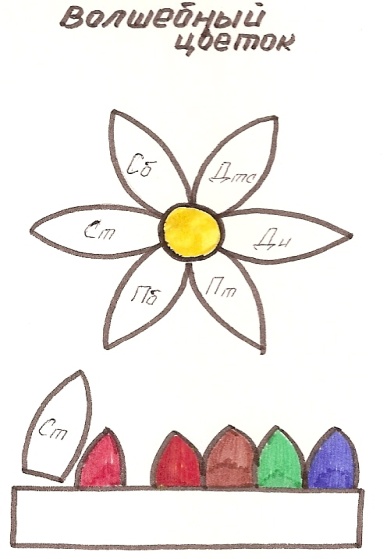 